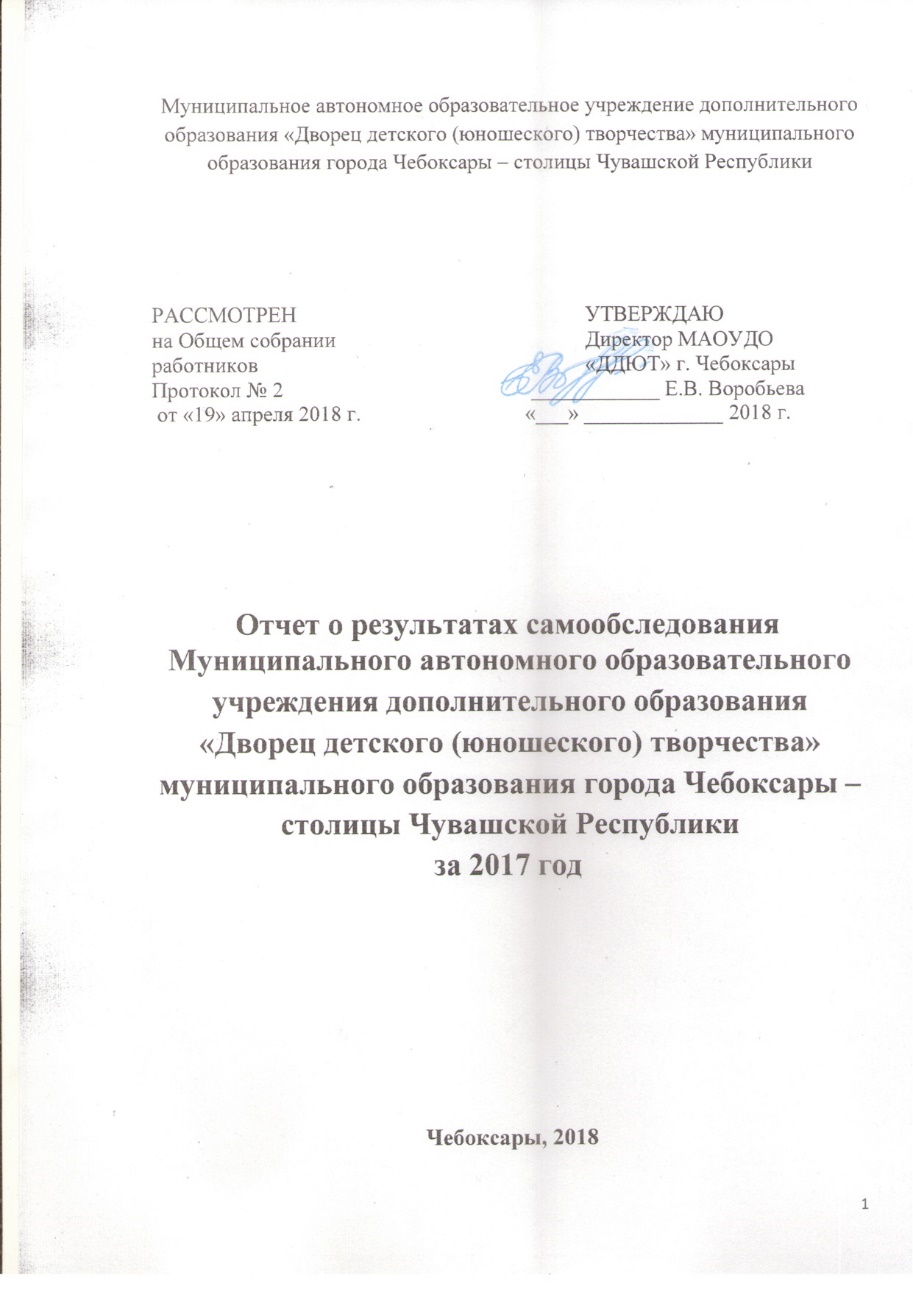 СодержаниеРаздел 1. Аналитическая часть (стр. 3)1.1.Оценка организационно-правового обеспечения образовательной деятельности (стр. 2)1.2. Оценка структуры и системы управления (стр. 5)1.3. Оценка организации учебного процесса (стр. 7)1.4. Оценка качества содержания подготовки обучающихся, востребованности выпускников (стр.12)1.5. Оценка кадрового обеспечения (стр.14)1.6. Оценка учебно-методического, информационного и библиотечного обеспечения (стр.17)1.7. Оценка материально-технической базы (стр.19)1.8. Оценка функционирования внутренней системы оценки качества образования (стр.22)Раздел 2. Результаты анализа показателей деятельности  (стр.26)Раздел 3. Общие выводы и предложения (стр.27)Раздел 1Оценка организационно-правового обеспечения образовательной деятельности1.1. .12.2017 г. ия образования администрации города Чебоксары вания бразования "Муниципальное автономное образовательное учреждение дополнительного образования «Дворец детского (юношеского) творчества» муниципального образования города Чебоксары – столицы Чувашской Республики (далее – ДДЮТ) действует на основании лицензии на право осуществления образовательной деятельности серии 21Л01 № 0000402, регистрационный № 66 от 23 ноября 2015 года, сроком действия бессрочно, по уровню образования, указанному в приложении № 01 к настоящей лицензии – дополнительное образование, по подвиду – дополнительное образование детей и взрослых.Основной государственный регистрационный номер юридического лица (индивидуального предпринимателя) (ОГРН) 1022101136155.Идентификационный номер налогоплательщика 2128024030.МАОУДО «ДДЮТ» г. Чебоксары осуществляет свою деятельность в соответствии с Уставом муниципального автономного образовательного учреждения дополнительного образования «Дворец детского (юношеского) творчества» муниципального образования города Чебоксары – столицы Чувашской Республики (новая редакция), утвержденным приказом управления образования администрации города Чебоксары от 04.12.2017 г. № 672.ДДЮТ осуществляет свою деятельность в соответствии с Программой развития МАОУДО «ДДЮТ» г. Чебоксары на 2015-2020 годы (утвержденной директором, рассмотренной на заседании Педагогического совета /протокол № 2 от 16.12.2015г./), учебным планом, программой деятельности, образовательной программой МАОУДО «ДДЮТ» г. Чебоксары. В учреждении разработаны локальные нормативные акты по вопросам организации и осуществления образовательной деятельности, в том числе:Положение о Детском технопарке «Кванториум» муниципального автономного образовательного учреждения дополнительного образования «Дворец детского (юношеского) творчества» муниципального образования города Чебоксары – столицы Чувашской Республики;Положение о выставочном комитете;Положение об отделе дошкольного воспитания детей;Положение о комплексе художественного воспитания и организационно-массовой работы;Положение о комплексе прикладного творчества и натуралистической работы;Положение об официальном сайте МАОУДО «Дворец детского (юношеского) творчества» муниципального образования города Чебоксары – столицы Чувашской Республики в информационно-телекоммуникационной сети «Интернет»;Положение об электронно-информационном центре МАОУДО «Дворец детского (юношеского) творчества» муниципального образования города Чебоксары – столицы Чувашской Республики;Положение о Музее истории МАОУДО «Дворец детского (юношеского) творчества» муниципального образования города Чебоксары – столицы Чувашской Республики;Положение Эколого-оздоровительного центра «ПАРУС»;Положение о школе одаренных детей «Поиск» МАОУДО «Дворец детского (юношеского) творчества» муниципального образования города Чебоксары – столицы Чувашской Республики;Положение об информационно-методическом отделе МАОУДО «Дворец детского (юношеского) творчества» муниципального образования города Чебоксары – столицы Чувашской Республики;Положение о столовой «Подсолнушек» МАОУДО «Дворец детского (юношеского) творчества» муниципального образования города Чебоксары – столицы Чувашской Республики;Положение о комплексе физкультурно-спортивной работы и технического творчества;Положение о комиссии по противодействию коррупции Муниципального автономного образовательного учреждения дополнительного образования детей «Дворец детского (юношеского) творчества» муниципального образования города Чебоксары – столицы Чувашской Республики;Положение о сетевом взаимодействии МАОУДО «Дворец детского (юношеского) творчества» муниципального образования города Чебоксары – столицы Чувашской Республики с общеобразовательными учреждениями по организации внеурочной деятельности учащихся (в рамках реализации ФГОС);Положение о нормах профессиональной этики педагогических работников муниципального автономного образовательного учреждения дополнительного образования детей «Дворец детского (юношеского) творчества» муниципального образования города Чебоксары – столицы Чувашской Республики;Положение о порядке приема пожертвований муниципального автономного образовательного учреждения дополнительного образования детей «Дворец детского (юношеского) творчества» муниципального образования города Чебоксары – столицы Чувашской Республики;Положение о комиссии по урегулированию споров между участниками образовательных отношений муниципального автономного образовательного учреждения дополнительного образования детей «Дворец детского (юношеского) творчества» муниципального образования города Чебоксары – столицы Чувашской Республики;Положение о родительском соуправлении муниципального автономного образовательного учреждения дополнительного образования детей «Дворец детского (юношеского) творчества» муниципального образования города Чебоксары – столицы Чувашской Республики;Положение об оплате труда работников муниципального автономного образовательного учреждения дополнительного образования детей «Дворец детского (юношеского) творчества» муниципального образования города Чебоксары – столицы Чувашской Республики;Положение о порядке аттестации работников муниципального автономного образовательного учреждения дополнительного образования детей «Дворец детского (юношеского) творчества» муниципального образования города Чебоксары – столицы Чувашской Республики;Положение о Педагогическом совете МАОУДО «Дворец детского (юношеского) творчества» муниципального образования города Чебоксары – столицы Чувашской Республики;Положение о Наблюдательном совете муниципального автономного образовательного учреждения дополнительного образования детей «Дворец детского (юношеского) творчества» муниципального образования города Чебоксары – столицы Чувашской Республики;Положение о порядке проведения самообследования муниципального автономного образовательного учреждения дополнительного образования детей «Дворец детского (юношеского) творчества» муниципального образования города Чебоксары – столицы Чувашской Республики и пр.Анализ организационно-правового обеспечения деятельности ДДЮТ позволяет сделать вывод о ее соответствии лицензионным нормативам.Оценка структуры образовательного учреждения и системы управленияОбразовательный процесс в ДДЮТ осуществляется в структурных подразделениях Дворца – учебно-воспитательных комплексах:Комплекс художественного воспитания и организационно-массовой работы.Комплекс физкультурно-спортивной работы и технического творчества.Комплекс прикладного творчества и натуралистической работы.Детский технопарк «Кванториум».Информационно-методический отдел (Школа одаренных детей «Поиск»).Отдел дошкольного воспитания (Школа раннего развития «Подсолнушек»).Оздоровительно-экологический центр «Парус».Специфика образовательного процесса каждого структурного подразделения отражена в учебно-воспитательных планах и образовательных программах. В учебно-воспитательных планах представлена информация о комплексе учебных дисциплин, об учебной нагрузке на обучающегося, охвате обучающихся и т.п.Управление ДДЮТ осуществляется в соответствии с федеральными законами, иными нормативными правовыми актами и Уставом учреждения на основе сочетания принципов единоначалия и коллегиальности. Единоличным исполнительным органом Учреждения является директор, назначаемый на должность и освобождаемый от должности главой администрации города Чебоксары в соответствии с муниципальными правовыми актами муниципального образования города Чебоксары - столицы Чувашской Республики, который осуществляет текущее руководство деятельностью Учреждения.Коллегиальные органы управления: Общее собрание работников, Педагогический совет, Наблюдательный совет, Научно-методический совет. В соответствии с Уставом учреждения, в целях учета мнения обучающихся, родителей (законных представителей) несовершеннолетних обучающихся и педагогических работников по вопросам управления Учреждением и при принятии Учреждением локальных нормативных актов, затрагивающих их права и законные интересы, по инициативе обучающихся, родителей (законных представителей) несовершеннолетних обучающихся и педагогических работников в образовательной организации могут создаваться: Советы обучающихся (Детский совет), Советы родителей (законных представителей) несовершеннолетних обучающихся и иные органы (Родительская конференция, Родительский Совет, Родительские комитеты);  профессиональные союзы работников Учреждения.	Основные формы координации деятельности:административное и оперативное совещания,заседание Общего собрания работников,заседание Педагогического совета,заседание Наблюдательного совета,заседание Научно-методического совета,план работы ДДЮТ на учебный год,план работы ДДЮТ на месяц.	Организация управления ДДЮТ соответствует Уставу учреждения. Организационно-правовое обеспечение образовательной деятельности приведено в соответствие с действующим законодательством Российской Федерации и Чувашской Республики.Оценка организации учебного процесса	Объем образовательных услуг ДДЮТ определяется муниципальным заданием. Учреждение вправе осуществлять прием обучающихся сверх установленного муниципального задания на оказание муниципальных услуг на обучение на платной основе на одинаковых при оказании одних и тех же услуг условиях. В случае приема на места с оплатой стоимости обучения физическими и (или) юридическими лицами, изданию приказа о приеме лица на обучение предшествует заключение договора об оказании платных образовательных услуг.В ДДЮТ реализуются дополнительные общеобразовательные общеразвивающие программы следующих направленностей: туристско-краеведческая,художественная,физкультурно-спортивная,социально-педагогическая,естественнонаучная,техническая.Все дополнительные образовательные программы соответствуют примерным требованиям к программам дополнительного образования детей (Приложение к письму Департамента молодежной политики, воспитания и социальной поддержки детей Минобрнауки России от 11.12.2006 № 06-1844), Методическим рекомендациям по проектированию дополнительных общеобразовательных общеразвивающих программ (Письмо Министерства образования и науки России от 18 ноября 2015 г. N 09-3242); направленности, ожидаемым результатам, Уставным требованиям учреждения.Всего в 2017 году дополнительными общеобразовательными общеразвивающими программами ДДЮТ было охвачено 5031 учащихся (326 учебных групп). Дополнительные общеобразовательные программы ДДЮТ реализуются на базе МАОУДО «ДДЮТ», а также на базе общеобразовательных учреждений города Чебоксары (на основании договоров о сетевой форме реализации образовательных программ): МБОУ «СОШ№ 10 им. А.Г. Николаева», МБОУ «СОШ №7 имени О. Беспалова»,  МБОУ «Гимназия №46», МБОУ «СОШ № 31 с УИОП», МБОУ»СОШ № 37 с УИОП», МБОУ «НОШ №2», МБОУ «СОШ № 57», МБОУ «Кадетская школа №14», МБОУ №СОШ № 2», МБОУ «СОШ № 63», МБОУ «СОШ №62 с УИОП», МБОУ «Гимназия №4», МБОУ «СОШ № 38 им. Л.С. Константинова», МБОУ «СОШ № 47», МБОУ «СОШ №6», МБОУ «СОШ №29», МБОУ «СОШ №12», МБОУ «СОШ № 36», МБОУ «СОШ № 19», МБОУ «СОШ № 60», МБОУ «СОШ № 18», МБОУ «СОШ №50», МБОУ «СОШ №24», МБОУ «СОШ №11», МБОУ «Лицей №2», МАОУ «СОШ №40 с УИОП», МАОУ «СОШ №59 с УИОП», МБОУ «СОШ №20», МАОУ «Лицей №3», МБОУ «СОШ №9», МБОУ «Гимназия №1», МАОУ «Гимназия №5», БОУ «Чебоксарская общеобразовательная школа-интернат для обучающихся с ограниченными возможностями здоровья» Минобразования Чувашии.Таблица 1. Сведения о работе объединенийПриказом Министерства образования и науки РФ № 1563 от 30 декабря 2015 года
МАОУДО «Дворец детского (юношеского) творчества» муниципального образования города Чебоксары – столицы Чувашской Республики присвоен статус Федеральной инновационной площадки для реализации проекта «Сетевое взаимодействие как условие инновационного развития учреждения дополнительного образования». Проект направлен на увеличение охвата учащихся услугами дополнительного образования за счет форм сетевого взаимодействия; включение в образовательный процесс различных форм сетевого взаимодействия; индивидуализацию образования через построение индивидуальной образовательной траектории на основе сетевых образовательных программ; построение системы экспертизы, консультаций, мониторинга развития инновационных процессов в учреждении; укрепление положительного имиджа учреждения за счет проведения сетевых мероприятий с общественностью. Дополнительные образовательные программы сетевой формы реализации носят творческий и продуктивный характер, имеют стартовый уровень реализации. Работа по ним предусматривает использование современных технологий: игровых, репродуктивных, личностно-ориентированного обучения, педагогики сотрудничества, диалогового обучения и др., направленных на формирование у учащихся мотивации к познанию. Срок освоения программы - не более 1 года, предпочтительная форма проведения занятий - групповая  с ярко выраженным индивидуальным подходом. Несмотря на указанные достоинства программ, надо отметить, что в ходе ведения экспериментальной деятельности по сетевой форме реализации указанных программ были выявлены и отдельные методические погрешности, допущенные рядом авторов программ и нуждающиеся в корректировке.Программой развития Дворца творчества предусмотрено принятие воспитательной программы коллективных творческих дел «От малого до великого» направленных на социальное, гражданское воспитание детей и подростков, пропаганду здорового образа жизни, развитие самоуправления учащихся организацию их культурного отдыха. В ходе реализации программы педагогическим коллективом был проведен ряд мероприятий направленных на достижение поставленных задач. Наиболее проработано направление воспитательной деятельности в организации социальных акций и культурного досуга учащихся. В 2017 году силами педагогических работников комплекса  художественного творчества и организационно-массовой работы были проведены следующие мероприятия: летний профильный лагерь учащихся Дворца «Летняя перезагрузка», мероприятия «Здравствуй, Дворец!», «Посвящение в кружковцы», юбилей вокально – эстрадной студии «Нюанс» -20 лет, концертная программа, посвященная Дню Матери «Нашим мамам с любовью»,  новогодние огоньки для учащихся, благотворительная акция «Коробка храбрости»,  квест «Осенняя перезагрузка», творческая программа английского клуба «В гостях у Белоснежки» и т.д.	Также ряд мероприятий был проведен силами педагогических работников комплекса физкультурн-спортивной работы и технического творчества: торжественное вручение погон слушателям Детской полицейской академии; открытый Новогодний турнир по каратэ; первенство города Чебоксары по спортивной аэробике; Всероссийские соревнования по спортивной аэробике «Венец Поволжья»; Кубок Чувашской Республики по спортивной аэробике «Ёлка в кроссовках»; открытый турнир по самбо на призы «Деда мороза»; лично-командный турнир на кубок ДДЮТ по самбо; открытый турнир по вольной борьбе и АРМ спорту на призы «Деда мороза»; турнир по картингу «Заезд Снегурочек»; открытый слет военно-патриотических клубов и объединений, посвященный Дню народного единства; городской конкурс для учащихся 7-8 классов «Битва умов»; конкурс «Служить Отечеству  - всегда готов» среди отделений ДПА; конкурс художественной самодеятельности «Фейерверк новогодних чувств», среди отделений ДПА; научно-практическая конференция «Государственная символика Российской Федерации» ко Дню конституции РФ; республиканские соревнования по авиамодельному спорту;  республиканский семинар руководителей авиамодельных кружков; олткрытый городской турнир по кикбоксингу памяти основателя Чувашской школы кикбоксинга Михайлова В.Г.	Кроме того проведены мастер-классы для учащихся школ города по кикбоксингу, спортивным танца, каратэ, рукопашному бою,  спортивному туризму, прикладным видам спорта, авиамодельному спорту.Большое внимание во Дворце  уделяется экологическому воспитанию учащихся. Ежегодно осенью проводятся экологические месячники, где задействованы все объединения комплекса прикладного творчества и натуралистической работы. Педагоги с детьми помогают поддерживать территорию вокруг Дворца в чистоте, принимают участие в таких эколого-оздоровительных мероприятиях как «Вместе мы сможем больше», всероссийских экологических акциях «Оберегаем берега!». Детские объединения естественнонаучной направленности стали дипломантами Всероссийских экологических уроков «Хранители воды», «Живая Волга», «День Байкала», «День Черного моря».Активно работали педагоги и учащиеся комплекса при подготовке к Новому году. Оформление Дворца, Мраморного зала, ёлки и актового зала к мероприятиям проводилось педагогами и учащимися этого комплекса. Для проведения новогодних зрелищных мероприятий были изготовлены декорации, реквизит, пошиты и реставрированы костюмы. В детском технопарке «Кванториум» в период сентябрь - декабрь 2017 г. были проведены следующие мероприятия: беседы с учащимися на темы «Права и обязанности ребёнка», «Правила поведения во Дворце творчества», «Правила дорожного движения», инструктажи по технике безопасности; экскурсии по Детскому технопарку для учащихся  и студентов; экскурсии для представителей государственных учреждений и технологических партнеров технопарка, Межрегиональный форум «Новые формы образования для профессионалов будущего» и пр.	Кроме того, проведены мастер-классы для учащихся:в рамках проекта «Кванторианские субботы» (мастер-классы по направлениям работы технопарка): «Магия науки» (работа  с нанолабораторией), Мастер-класс по 3D печати (IT-квантум), «Создание игр в KODU lab game» (IT-квантум); «Работа в программе Open Roket» (аэроквантум);мастер-классы биоквантума в рамках «Межрегионального проекта трех городов (под водой, на орбите, на марсе)»;мастер-классы в рамках экскурсий для учащихся образовательных учреждений «Знакомьтесь, Кванториум»;мастер-классы в рамках проекта  «Осенние Квантникулы»;мастер-классы в рамках подготовки к чемпионату JuniorSkills;новогодние мастер-классы «Мастерская снеговика», декабрь 2017 г.Таким образом, положение Программы развития о разработке единой системы взаимодействия с социокультурной средой в сфере образовательной, досуговой деятельности детей и организации взаимодействия между детскими объединениями Дворца творчества через реализацию программы модернизации воспитательной системы организационно оформилось, но, несомненно, требует количественного и качественного развития в процессе дальнейшей модернизации.Оценка качества содержания подготовки обучающихся, востребованности выпускниковОдним из показателей качества образования является доля победителей и призёров всероссийских и международных конкурсных  мероприятий от общего числа учащихся. Таким образом, указанное соотношение является одним из важнейших показателей результативности образовательной деятельности Дворца творчества, так как коэффициент соотношения отражает степень успешности усвоения образовательных программ Дворца и удовлетворенность своими знаниям учащихся. Этот же показатель показывает величину мотивации учащихся к применению полученных знаний и навыков, то есть компетентностный подход к образованию. Таблица 2. Участие учащихся в мероприятиях конкурсно-соревновательного характераТакже качество востребованности обучающихся, освоивших дополнительные общеобразовательные программы ДДЮТ, можно оценить по количеству обучающихся, поступивших в профильные ВУЗы.Например, из 47 слушателей Детской полицейской академии ДДЮТ 2 человека поступили в Московское высшее общевойсковое командное училище, 1 – в Московский пограничный институт Федеральной службы безопасности РФ, 1 – в Рязанское высшее воздушно-десантное командное училище им. В.Ф. Маргелова, 3 – в Саратовскую государственную юридическую академию, 1 – в Сибирский юридический институт МВД России.Дворец творчества города Чебоксары существует  в режиме инновационной активности.	Под инновационной активностью учреждения дополнительного образования мы понимаем совокупность практических действий по обновлению процесса обучения и воспитания, которая содействует формированию у каждого участника образовательно-воспитательного процесса стойкой потребности в саморазвитии и реализации инновационных проектов, идей, технологий.	Основные направления инновационной активности Дворца творчества: 1. участие в различного рода проектах, позволяющих более активно использовать новые педагогические, информационно-коммуникационных технологии, содействовать более полному удовлетворению индивидуальных образовательных потребностей учащихся, реализовывать новые подходы к организационному построению образовательного процесса в учреждении; 2. создание образовательно-технологической инфраструктуры нового поколения.Учреждение работает над несколькими проектами: в рамках выполнения задачи 3 ФЦПРО «Реализация мер по развитию научно-образовательной и творческой среды в образовательных организациях, развитие системы дополнительного образования детей»  Дворец творчества реализует федеральный проект «Новая модель дополнительного образования детей. Детский технопарк «Кванториум»». Срок реализации проекта -  до 2019 года. Формой признания высокого качества дополнительного образования детей в городе Чебоксары стало присвоение статуса федеральной инновационной площадки Дворцу детского (юношеского) творчества. Такой статус имеют всего 39 организаций дополнительного образования детей из 33 субъектов Российской Федерации. В 2017г. детский технопарк «Кванториум» выиграл всероссийский грантовый конкурс проектов «Люди будущего», направленный на поддержку развития научно-технического творчества школьников.«Кванториум» также принимает участие в проекте «Инженерные конкурсы и соревнования» дорожной карты «Маринет» Национальной технологической инициативы.Оценка кадрового обеспечения По состоянию на 31декабря 2017 года в ДДЮТ работали: 91 педагогический работник, в том числе 67 педагогов дополнительного образования (77 по среднесписочной численности), 10 педагогов-организаторов (11 по среднесписочной численности), 13 методистов, 1 концертмейстер. 89% педагогического состава имеют высшее образование. ПДО ДДЮТ регулярно посещают курсы повышении квалификации, занимаются самообразованием. 33,6% педагогических работников имеют высшую квалификационную категорию, 35,2 % - первую квалификационную категорию. 25,3% ПДО составляют удельный вес от общего числа педагогических работников, прошедших курсы повышения квалификации за прошедшие 2 года.Педагоги дополнительного образования комплекса художественного воспитания и организационно-массовой работы успешно участвовали в конкурсах профессионального мастерства: Мамиконова А.Г. – Всероссийский конкурс хореографического творчества «На крыльях таланта» - Лучший хореограф, Бельский А.Ю. – Международный конкурс «Мир фантазий»  победитель в номинация: «Лучшая детская песня», Туртушов В.В. –Всероссийский конкурс «Рассударики» победитель в  номинации «Творчество педагогов».На сегодняшний день в составе детских объединений комплекса №1 Дворца творчества 4 образцовых детских коллектива: духовой оркестр, руководитель Туртушов В.В.; театр – студия «Зеркало», руководитель Скоробогатова Л.В., вокально – эстрадная студия «Нюанс», руководитель Кузнецова Е.А., ансамбль народных инструментов «Эревет», руководитель Федотов С.В.В комплексе прикладного творчества и натуралистической работы  отличный высокопрофессиональный кадровый состав:  заслуженный учитель Чувашской Республики,  Отличник народного просвещения РФ (А.И. Здорнова); четверо педагогов имеют нагрудный знак «Почетный работник общего образования Российской Федерации» (В.Д. Дубчева, С.П. Назарова, Л.Н. Спиридонова, Н.И. Троицкая), 1 педагог Почетный работник в сфере молодежной политики РФ (Лотова С.Ю.). Среди педагогов один член Гильдии ремесленников ЧР - Волкова О.В.Престиж и общая оценка учреждения во многом зависит от педагогов-победителей конкурсов профессионального мастерства, постоянно повышающих свой профессиональный статус. Их авторитет и широкая известность позволяет привлекать новых детей, а значит, в учреждении всегда будут реализовываться успешные программы, дающие высокие результаты.По состоянию на 01.01.2018 г педагогические работники детского технопарка «Кванториум» приняли участие в ряде мероприятий профессионального мастерства: - образовательная сессия для директоров и преподавателей детских технопарков «Кванториум», г. Москва /ноябрь, 2016 г./: Андрейчук А.В., Блинова А.Д., Егоров А.Г.,  Лаврушкин С.А., Подъельников Л.А., Рост Г.В., Сенчихин В.А., Фадеев А.В.; апрель, 2017 г.: Степанов Л.А., Леонтьев В.Г; ноябрь, 2017 г.: Кулагина Е.А., Михайлова М.О.;- судейство на соревнованиях технической направленности: Егоров А.Г.,  Лаврушкин С.А., Леонтьев В.Г., Подъельников Л.А., Сенчихин В.А., Михайлова М.О., Степанов Л.А., Фадеев А.В.С 15 июля по 15 октября 2017г. журналом «Внешкольник» (первым профессиональным отраслевым изданием по теории и практике внешкольного /дополнительного/ образования детей) проводился Международный конкурс «Дополнительное образование в объективе «Внешкольника»: 100-летию дополнительного (внешкольного) образования посвящается». Задачи конкурса: расширить круг педагогов, стремящихся к сохранению и укреплению лучших традиций дополнительного (внешкольного) образования; поддержать инициативы педагогов в области использования новых форм, методов и технологий организации образовательного процесса в дополнительном образовании; поощрить педагогов, развивающих инновационные направления в дополнительном образовании; обобщить и распространить лучший опыт педагогов-практиков в решении задач дополнительного образования. Дворец детского (юношеского) творчества города Чебоксары принял участие в номинации конкурса «Лучики дополнительного образования» (жизнь и творчество детских коллективов дополнительного образования), представив материалы «Путешествие по стране детства, дружбы, творчества и мастерства», рассказывающие о многочисленных детских коллективах Дворца творчества. В ноябре были подведены итоги конкурса, авторский коллектив Дворца удостоен диплома первой степени.В 2017 г. Дворец участвовал во Всероссийском конкурсе по присуждению общественных наград Национальной Премии «Золотой фонд Российского образования» по теме:  «ОТ ПРИЗВАНИЯ - К ПРИЗНАНИЮ», по итогам участия учреждение признано победителем и удостоено  медали Национальной Премии «Золотой фонд Российского образования».В 2017г. Дворец творчества принял участие во Всероссийском конкурсе «100 лучших предприятий и организаций России - 2017» (номинация «Лучшее учреждение дополнительного образования»), признан победителем.На основании анализа кадрового состава ДДЮТ можно сделать вывод о том, что педагогический коллектив Дворца имеет высокую квалификацию, широкую известность в среде пользователей наших услуг. Педагоги постоянно повышают свою квалификацию, это позволяет предоставлять в максимальной степени качественное дополнительное образование, исходя из запросов и потребностей детей.1.6. Оценка учебно-методического, информационного и библиотечного обеспеченияУчебно-методическое и информационное обеспечение образовательного процесса включает комплекс основных учебников, учебно-методических пособий и информационных ресурсов для учебной деятельности. Образовательный процесс в учреждении осуществляется по дополнительным образовательным программам. Все образовательные программы имеют соответствующую материально-техническую базу, ведется работа по обновлению содержания образовательных программ, разрабатываются новые программы, соответствующие современным требованиям и запросам участников образовательного процесса. Но необходимо наращивать работу по созданию средств обучения и контроля (тестовые, демонстрационные материалы и пр.), необходимых и достаточных для качественной реализации дополнительных образовательных программ в соответствии с учебным планом. Программы технической направленности на 100% оснащены компьютерной техникой с выходом в Интернет. Для осуществления образовательного процесса в учреждении имеются специализированные кабинеты, лаборатории, классы, спортивные залы, а также ОЭЦ «Парус» (позволяющий организовывать познавательный и полезный досуг учащихся в весенне-летний период года, проводить выездные семинары, слеты юных экологов, туристов, пропагандировать современные идеи охраны природы, формировать экологическую культуру). Методическое  обеспечение, представляющее собой оснащение деятельности педагогических  работников  необходимой информацией и достаточным количеством научно-методических средств ее осуществления, используется в учреждении как один из механизмов повышения качества. Методическое обеспечение представляет собой комплекс научно-методической продукции (программно-методический пакет) и дифференцированный цикл различных форм организации информационно-методической, консультативно-методической и научно-методической помощи.За отчетный период предоставление педагогическим работникам Дворца творчества необходимой информации по основным направлениям развития дополнительного образования, общеобразовательным программам, новым педагогическим технологиям,  проблемам обучения и воспитания осуществлялось в рамках: -  педагогических советов; - совещаний при директоре; - производственных совещаний; - оперативных совещаний при директоре; -  собраний трудового коллектива; - заседаний научно-методического совета; - заседаний методического объединения методистов, педагогов-организаторов, педагогов дополнительного образования;- методических семинаров (в рамках проведения единых методических дней); - участия в вебинарах.Так, например, во Дворце прошли методические семинары «Компетентностный подход в дополнительном образовании детей», «Сетевое взаимодействие как технология сотрудничества участников образовательного процесса», «Сетевое взаимодействие в деятельности учреждений дополнительного образования: возможности и перспективы» и пр.Сотрудники информационно-методического отдела регулярно принимали участие в вебинарах, проводимых РНМЦ НО ГБПОУ «Воробьевы горы» и ГАОУ ВО МГПУ (например, вебинар «Управление организацией дополнительного образования детей в условиях реализации профессионального стандарта педагога ДО» /25.04.17/, «Особенности разработки и реализации дополнительных общеразвивающих программ /07.07.17 и др.).Следуя принципу информационной открытости, учреждение имеет официальный сайт, который отражает информацию, адресованную всем участникам образовательного процесса и другим посетителям сайта. Сайт содержит сведения о регламенте работы учреждения,  документальном сопровождении образовательного процесса, детских творческих коллективах,  педагогических кадрах, финансировании и использовании денежных средств, событиях и достижениях Дворца и т.д.Педагогические работники имеют доступ к электронным информационным ресурсам в сети Интернет.На занятиях и для работы педагогические работники могут пользоваться ноутбуками, которые предназначены для организации и ведения образовательной деятельности, создания электронного банка педагогических разработок и консультаций.Учреждение выписывает периодические издания по проблемам современного образования, дополнительного образования: «Дополнительное образование и воспитание», «Внешкольник» (с приложением «Бюллетень»), «Народная школа».1.7. Оценка материально-технической базыВ  отчетный  период  администрация ДДЮТ  планируя  и  осуществляя управленческую и финансово–хозяйственную деятельность, исходила из того, что  обязательным  условием  обеспечения  эффективности  образовательной деятельности  преподавателей  и психологического  комфорта  всех  участников образовательного процесса,  является создание, сохранение, рациональное использование и развитие учебно-материальной  базы  учреждения.  Состояние  зданий,  их  сетей  и  коммуникаций  удовлетворительное  и обеспечивает непрерывность образовательного процесса.Учебный комплекс оборудован   автоматической   пожарной сигнализацией,  средствами  пожаротушения,  установлена  кнопка  тревожной сигнализации. Помещения систематически ремонтируются, оформляются, пополняются необходимой мебелью и инвентарем. Состояние  оборудования,  оснащенность  учебных кабинетов, спортивного и актового залов, лаборатории  соответствуют минимальным требованиям. Во всех кабинетах имеются инструкции  по  ТБ,  охране  труда,  пожарной  безопасности,  журналы регистрации  инструкций  на  рабочем  месте.  Все  рабочие  места  в ДДЮТ аттестованы.  Санитарно-гигиенические  требования  и  нормы,  требования техники  безопасности соблюдаются.  Таблица 3. Сведения о материально-технической базе1.8. Оценка функционирования внутренней системы оценки качества образованияВо Дворце творчества существует внутренняя система оценки качества дополнительного образования детей.  Ее целью  является получение объективной информации о состоянии качества дополнительного образования детей, тенденциях его изменения и причинах, влияющих на егоуровень. В основу внутренней системы оценки качества дополнительного образования детей положены принципы: - реалистичности требований, норм и показателей качества дополнительного образования детей; -  открытости, прозрачности процедур оценки качества дополнительного образования детей; - учета индивидуальных особенностей развития отдельных учащихся при оценке результатов их обучения воспитания; - доступности информации о состоянии и качестве образования для потребителей;- повышения потенциала внутренней оценки, самооценки, самоанализа каждого педагога.Внутренняя система оценки качества дополнительного образования в учреждении предполагает наличие следующих основных форм контроля, которые служат и для решения задач учебно-воспитательной деятельности, и для демонстрации достижений обучающихся, и для подведения итогов обучения по программе: - открытие занятия; - участие в соревнованиях и других конкурсных испытаниях; - ежегодная научно-практическая конференция учащихся; - отчетная выставка и отчетный концерт;- выполнение и защита проекта, учебно-исследовательских работ,и др.Так за отчетный период открытие занятия были проведены педагогами: Милославсим Ю.А. (ИЗО-студия «Центр»), Костровой С.Е. (д\о «Рукодельница»), Мамиконовой А.Г. (ансамбль классического и современного эстрадного танца «Галатея»), Дубчевой В.Д. (д\о «Золотой колосок»), Тихоновой Л.В. (д\о «Коллекция идей»), Киселевой В.А. (д\о «Цветочные фантазии»), Скоробогатовой Л.В. (театр-студия «Зеркало»), Матюхиной К.А., Скворцовой И.А., Алексеевой В.В., Ильиной Е.Ю., Михайловой Е.В. (отдел дошкольного воспитания) и т.д. Кроме того, открытые занятия проводились педагогами в рамках функционирования стажерской площадки «Новые подходы к реализации образовательной деятельности в организациях дополнительного образования» во время проведения стажировки слушателей курсов повышения квалификации по программе «Развитие профессиональной компетентности работников системы дополнительного образования», проводимой БУ ДПО «Чувашский республиканский институт образования» Министерства образования и молодежной политики Чувашской Республики (сентябрь 2017г.): «Скрапбукинг как средство формирования навыков творческой деятельности» (ПДО Кострова С.Е.), «Флешмоб как способ воплощения танцевальной мечты» (ПДО Григорьева С.В.), «Организация и проведение массовых туристско-спортивных мероприятий» (ПДО Матвеев В.С.).Открытие занятия дают возможность улучшить качество педагогического процесса, показать « в действии» те или иные приемы методического мастерства, продемонстрировать степень овладения учащимися учебным материалом.Участие учащихся Дворца в мероприятиях конкурсно-соревновательного характера имеет тенденцию к увеличению. Отчасти это обусловлено и появлением в структуре учреждения детского технопарка «Кванториум», для учащихся которого участие в мероприятиях такого характера является обязательной составляющей обучения. За отчетный период  учащиеся Дворца творчества принимали участие в конкурсно-соревновательных  мероприятиях: Всероссийская Творческая Ассамблея «Адрес детства – Россия», Всероссийский конкурс «Заповедные острова России», Всероссийская олимпиада «Кванториада», соревнования «Робофест» (муниципальный, региональный и всероссийский этапы), Всероссийская инженерная олимпиада НТИ, Приволжский конкурс научно-технических работ школьников РОСТ-2017, JuniorSkills и др.В конкурсах и соревнованиях учащиеся демонстрируют довольно высокие результаты. Например, юные кванторианцы - победители Республиканской олимпиады по прототипированию награждены путевками в ДОЛ «Артек», а победители Всероссийского конкурса «Юниквант» (учащиеся Биоквантума и ИТ-квантума) приняли участие в профильной смене «Международная школа исследователей и изобретателей «Юниквант» в ДОЛ «Океан» и «Орленок». Участие в различного рада соревнованиях и конкурсах способствует раскрытию интересов и способностей детей, развитию творческой и поисковой активности обучающихся, позволяет отследить и оценить уровень подготовки учащегося в определенной области деятельности.Ежегодная научно-практическая конференция учащихся является итогом учебной, творческой, практической, исследовательской деятельности учащихся, которая связана с решением ими творческих, исследовательских задач в различных областях науки, техники, искусства. Задачи: привлечь учащихся к учебно-исследовательской, опытно-экспериментальной и проектной работе; сформировать у участников конференции представление о структуре исследовательской работы и предъявляемых к ней требованиях; содействовать более широкому ознакомлению участников с разнообразием объектов и методик исследований в современной науке; помочь юным исследователям приобрести опыт научного общения в процессе выступлений и дискуссий. Участниками конференции в этом году стали около ста учащихся Дворца творчества, интересующихся и занимающихся научной, творческой, практической, исследовательской деятельностью. Конференция способствовала выявлению профессиональных склонностей и интеллектуальных способностей учащихся, развитию у них интереса к различным научным знаниям, что имеет положительное значение в развитии инициативы, активности и самостоятельности детей. Преимущество конференции как определенной формы оценки результата обучения заключается в возможности отслеживания уровня развития коммуникативных компетенций учащихся, мышления, степени сформированности исследовательской культуры.Отчетная выставка и отчетный концерт дают возможность выявить уровень освоения программы, представить достижения учащихся за определенный период времени. Они относятся к формам подведения итогов реализации образовательной программы, позволяющим подтвердить достоверность полученных результатов освоения программы. 	Выполнение проектов, научно-исследовательских работ учащимися  проходило в рамках учебного процесса ряда детских объединений: «Интеграл» (ПДО Урукова М.П.), «Мы вместе» (ПДО Чмарова Л.Д.), «Мир фантазий» (ПДО Волкова О.В.), «Волшебные узоры» (ПДО Назарова С.П.), «Мастерская чудес» (ПДО Лотова С.Ю.) и др.Публичная защита научных проектов учащихся апробирована детским технопарком «Кванториум». Цель мероприятия - поощрить интерес учащихся к новаторской работе, развить творческое мышление в сфере науки, активировать интерес к технической и интеллектуальной деятельности в области технического творчества. Экспертному совету было представлено 13 проектов-разработок юных исследователей и изобретателей, в некоторых случаях это были пока еще идеи, в некоторых – проекты уже частично реализованные на практике. Работу в данном направлении планируется продолжить.В оценке качества дополнительного образования детей участвуют и педагоги, осуществляющие образовательный процесс по той или иной программе. Для каждой  программы  разрабатывается  свой  пакет диагностических методик, отражающих её цели и задачи. В  процессе  реализации образовательной программы  педагог  проводит фиксацию  начального,  промежуточных  и  конечного  результатов, анализирует  их  и  прогнозирует  дальнейшую  деятельность, т.е. осуществляет  мониторинг  результативности  образовательной деятельности.  Во Дворце действует Методическое объединение методистов, педагогов-организаторов, педагогов дополнительного образования, которое обеспечивает помощь отдельным педагогам в формировании собственных систем оценки качества обучения и воспитания, проводит экспертизу индивидуальных систем оценки качества дополнительного образования детей, используемых педагогами.В целом необходимо отметить, что в учреждении имеет место творческий подход к выбору форм педагогического контроля, системе оценки качества образования, что предполагается самой спецификой  деятельности  дополнительного  образования. Раздел 2.Анализ показателей деятельности образовательной организации(по состоянию на 01.01.2018 г.)(Утверждены  приказом Министерства образования и науки Российской Федерации
от 10 декабря 2013 г. № 1324, приложение № 5)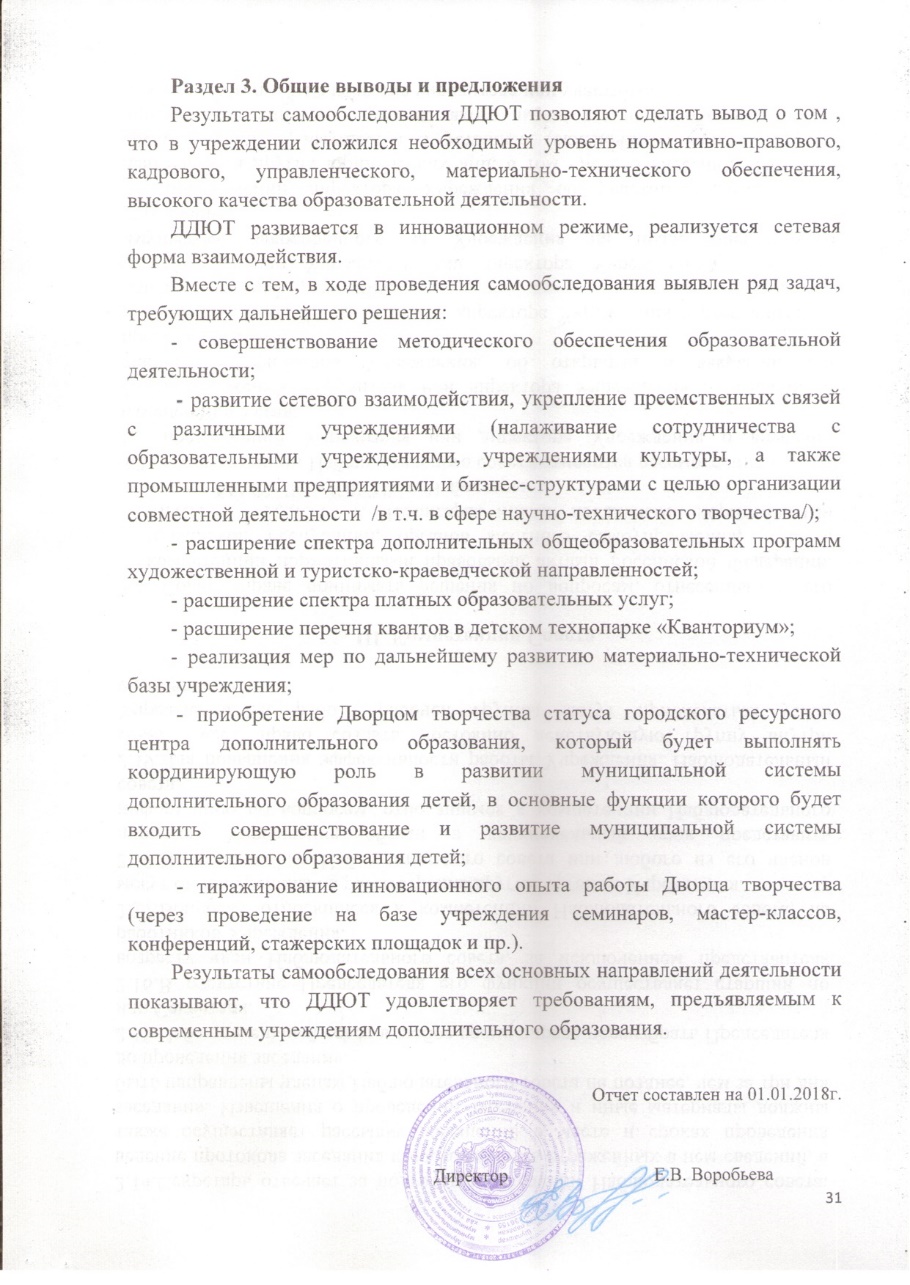 Направление образовательной деятельностиКоличество детских объединенийКоличество детских объединенийКол-во обучающихсяКол-во обучающихсяКол-во обучающихсяНаправление образовательной деятельностиВсегоКол-во объединений, организованных на базе ОУВсегоЗанимающихся в двух и более объединенияхЗанимающихся на базе ОУВсего3778057325471475Технического творчества550742850Спортивно-технические608500Эколого-биологические493065635438Туристско-краеведческие5391047Спортивные40089410Художественного творчества175392517288748Другие виды деятельности (естественнонаучные, социально-педагогические)478747138242Из общего числа объединений платные220628300Уровень мероприятийКоличество мероприятий по состоянию на 01.01.2018г.Результативность участияРезультативность участияРезультативность участияРезультативность участияУровень мероприятийКоличество мероприятий по состоянию на 01.01.2018г.1 место2 место3 местоПрочееГородские13767667457Республиканские9347282026Региональные4928331114Всероссийские8543322737Международные562720710Общее число420212179139144Наименование№строкиКоличество123Число зданий и сооружений (ед)017Общая площадь всех помещений (м2)0212700Число классных комнат (включая учебные кабинеты и лаборатории  (ед)03150Их площадь (м2)0411976Число мастерских (ед)056  в них мест (место)0690Число тракторов для учебных целей (ед)070Имеет ли учреждение физкультурный зал (да, нет)08нетИмеет ли учреждение плавательный бассейн (да, нет)09нетИмеет ли учреждение актовый или лекционный зал (да, нет)101Имеет ли учреждение музей (да, нет)111Размер учебно-опытного земельного участка (при отсутствии участка поставить «0») (м2)120Размер подсобного сельского хозяйства (при отсутствии поставить «0») (м2)130Имеется ли столовая или буфет с горячим питанием (да, нет)141  в т.ч. в приспособленных помещениях150Число посадочных мест в столовых, буфетах- всего (мест)1660  В т.ч. посадочных мест в приспособленных помещениях170Численность обучающихся, пользующихся горячим питанием (чел)185732Численность обучающихся, имеющих льготное обеспечение горячим питанием (чел)190Число книг в библиотеке (книжном фонде) (включая школьные учебники), брошюр, журналов (при отсутствии библиотеки поставить «0») (ед)201596  в т.ч. школьных учебников (ед)210Техническое состояние общеобразовательного учреждения:   требует ли капитального ремонта (да, нет)22да    в них зданий (ед)231  находится ли в аварийном состоянии (да, нет)24нет    в них зданий (ед)250  имеют все виды благоустройства (да, нет)26даНаличие:  водопровод (да, нет)27да  Центрального отопления (да, нет)28да  Канализации (да, нет)29даЧисло автомобилей для учебных целей (при отсутствии автомобилей поставить «0») (ед)3045Число автотранспортных средств, предназначенных для перевозки обучающихся (при отсутствии автотранспортных средств поставить «0») (ед)311  в них пассажирских мест (мест)3212Число автотранспортных средств, предназначенных для хозяйственных нужд (при отсутствии автотранспортных средств поставить «0») (ед)333Число кабинетов основ информатики и вычислительной техники (при отсутствии таких кабинетов поставит «0») (ед)341  в них рабочих мест с ЭВМ (мест)3519Число персональных ЭВМ (ед)36175  Из них:     приобретенных за последний год3710     используются в учебных целях38165Число персональных ЭВМ в составе локальных вычислительных сетей из стр. 36) (ед)3986  из них (из стр. 39):    используются в учебных целях4066Число переносных компьютеров (ноутбуков, планшетов) (из стр. 36) (ед)41108  из них (из стр 41):    используются в учебных целях42107Подключено ли учреждение к сети Интернет (да, нет)431Тип подключения к сети Интернет: модем440выделенная линия451спутниковое460Скорость подключения к сети Интернет:от 128кбит/с до 256 кбит/с (да, нет)47нетот 256кбит/с до 1 мбит/с (да, нет)48нетот 1 мбит/с до 5 мбит/с (да, нет)49даот 5 мбит/с  и выше (да, нет)50нетЧисло персональных ЭВМ, подключенных к сети Интернет (из стр. 36) (ед)5186  из них (из стр. 51):      используются в учебных целях5266Имеет ли учреждение адрес электронной почты (да, нет)53даИмеет ли учреждение собственный сайт в сети Интернет (да, нет)54даВедется ли в учреждении электронный дневник, электронный журнал успеваемости (да, нет)55нетИмеет ли учреждение электронную библиотеку (да, нет)56нетРеализуется ли в учреждении образовательные программы с использованием дистанционных технологий (да, нет)57даИмеет ли учреждение пожарную сигнализацию (да, нет)58даИмеет ли учреждение дымовые извещатели (да, нет)59даИмеет ли учреждение пожарные краны и рукава (да, нет)60даЧисло огнетушителей (ед)6152Численность сотрудников охраны (при отсутствии охраны поставить «0») (чел)626Имеет ли учреждение системы видеонаблюдения (да, нет)63даИмеет ли учреждение «тревожную кнопку» (да, нет)64даИмеет ли учреждение условия для беспрепятственного допуска инвалидов (да, нет)65даИмеет ли учреждение на сайте нормативно закрепленный перечень сведений о своей деятельности (да, нет)66даN п/пПоказателиЕдиница измерения1.Образовательная деятельность1.1Общая численность учащихся, в том числе:5547 человек1.1.1Детей дошкольного возраста (до  7 лет)405 человек1.1.2Детей младшего школьного возраста (7 - 10 лет)1928 человек1.1.3Детей среднего школьного возраста (10 - 15 лет)2465 человек1.1.4Детей старшего школьного возраста (15 - 18 лет)749 человек1.2Численность учащихся, обучающихся по образовательным программам по договорам об оказании платных образовательных услуг601 человек1.3Численность/удельный вес численности учащихся, занимающихся в 2-х и более объединениях (кружках, секциях, клубах), в общей численности учащихся610 человек/11%1.4Численность/удельный вес численности учащихся с применением дистанционных образовательных технологий, электронного обучения, в общей численности учащихся 0 человек/0%1.5Численность/удельный вес численности учащихся по образовательным программам для детей с выдающимися способностями, в общей численности учащихся280 человек/5%1.6Численность/удельный вес численности учащихся по образовательным программам, направленным на работу с детьми с особыми потребностями в образовании, в общей численности учащихся, в том числе:6 человек/0,1%1.6.1Учащиеся с ограниченными возможностями здоровья0 человек/0%1.6.2Дети-сироты, дети, оставшиеся без попечения родителей56 человек/2,8%1.6.3Дети-мигранты3 человек/0,1%1.6.4Дети, попавшие в трудную жизненную ситуацию1 человек/0,02%1.7Численность/удельный вес численности учащихся, занимающихся учебно-исследовательской, проектной деятельностью, в общей численности учащихся484 человек/8,7%1.8Численность/удельный вес численности учащихся, принявших участие в массовых мероприятиях (конкурсы, соревнования, фестивали, конференции), в общей численности учащихся, в том числе:2604 человек/46,9%1.8.1На муниципальном уровне1404 человека/25,3%1.8.2На региональном уровне643 человека/11,6%1.8.3На межрегиональном уровне261 человек/4,7%1.8.4На федеральном уровне276 человек/5,0%1.8.5На международном уровне145 человек/2,6%1.9Численность/удельный вес численности учащихся - победителей и призеров массовых мероприятий (конкурсы, соревнования, фестивали, конференции), в общей численности учащихся, в том числе:1837 человек/33,1%1.9.1На муниципальном уровне721 человек/13,0%1.9.2На региональном уровне428 человек/7,7%1.9.3На межрегиональном уровне265 человек/4.8%1.9.4На федеральном уровне282 человека/5,1%1.9.5На международном уровне141 человек/2,5%1.10Численность/удельный вес численности учащихся, участвующих в образовательных и социальных проектах, в общей численности учащихся, в том числе:1580 человек/28,5%1.10.1Муниципального уровня948 человек/17,1%1.10.2Регионального уровня50 человек/0,9%1.10.3Межрегионального уровня0 человек/0%1.10.4Федерального уровня582 человека/0,5%1.10.5Международного уровня0 человек/0%1.11Количество массовых мероприятий, проведенных образовательной организацией, в том числе:187 единиц1.11.1На муниципальном уровне136 единиц1.11.2На региональном уровне37 единиц1.11.3На межрегиональном уровне8 единиц1.11.4На федеральном уровне6 единиц1.11.5На международном уровне0 единиц1.12Общая численность педагогических работников91 человек1.13Численность/удельный вес численности педагогических работников, имеющих высшее образование, в общей численности педагогических работников81 человек/89,0%1.14Численность/удельный вес численности педагогических работников, имеющих высшее образование педагогической направленности (профиля), в общей численности педагогических работников59 человек/64,8%1.15Численность/удельный вес численности педагогических работников, имеющих среднее профессиональное образование, в общей численности педагогических работников8 человек/8.8%1.16Численность/удельный вес численности педагогических работников, имеющих среднее профессиональное образование педагогической направленности (профиля), в общей численности педагогических работников2 человека/2,2%1.17Численность/удельный вес численности педагогических работников, которым по результатам аттестации присвоена квалификационная категория, в общей численности педагогических работников, в том числе: 65 человек/71,4%1.17.1Высшая33 человека/36,3%1.17.2Первая32 человека/35,2%1.18Численность/удельный вес численности педагогических работников в общей численности педагогических работников, педагогический стаж работы которых составляет:1.18.1До 5 лет19 человек/20,9%1.18.2Свыше 20 лет43 человека/47,3%1.19Численность/удельный вес численности педагогических работников в общей численности педагогических работников в возрасте до 30 лет18 человек/19,8%1.20Численность/удельный вес численности педагогических работников в общей численности педагогических работников в возрасте от 55 лет33 человека/36,3%1.21Численность/удельный вес численности педагогических и административно-хозяйственных работников, прошедших за последние 2 года повышение квалификации/профессиональную переподготовку по профилю педагогической деятельности или иной осуществляемой в образовательной организации деятельности, в общей численности педагогических и административно-хозяйственных работников23 человека/25,3%1.22Численность/удельный вес численности специалистов, обеспечивающих методическую деятельность образовательной организации, в общей численности сотрудников образовательной организации12 человек/13,2%1.23Количество публикаций, подготовленных педагогическими работниками образовательной организации:1.23.1За 3 года41 единица1.23.2За отчетный период16 единиц1.24Наличие в организации дополнительного образования системы психолого-педагогической поддержки одаренных детей, иных групп детей, требующих повышенного педагогического вниманиянет2.Инфраструктура2.1Количество компьютеров в расчете на одного учащегося3 компьютера на 100 человек2.2Количество помещений для осуществления образовательной деятельности, в том числе:150 единиц2.2.1Учебный класс137 единиц 2.2.2Лаборатория1 единица2.2.3Мастерская6 единиц2.2.4Танцевальный класс3 единицы2.2.5Спортивный зал1 единица2.2.6Тренажерный зал2 единицы2.3Количество помещений для организации досуговой деятельности учащихся, в том числе:1 единица2.3.1Актовый зал1 единица2.3.2Концертный зал0 единиц2.3.3Игровое помещение0 единиц2.4Наличие загородных оздоровительных лагерей, баз отдыхада2.5Наличие в образовательной организации системы электронного документооборотада2.6Наличие читального зала библиотеки, в том числе:нет2.6.1С обеспечением возможности работы на стационарных компьютерах или использования переносных компьютеровнет2.6.2С медиатекойнет2.6.3Оснащенного средствами сканирования и распознавания текстовнет2.6.4С выходом в Интернет с компьютеров, расположенных в помещении библиотекинет2.6.5С контролируемой распечаткой бумажных материаловнет2.7Численность/удельный вес численности учащихся, которым обеспечена возможность пользоваться широкополосным Интернетом (не менее 2 Мб/с), в общей численности учащихся912 человек/16,4 %